Его ро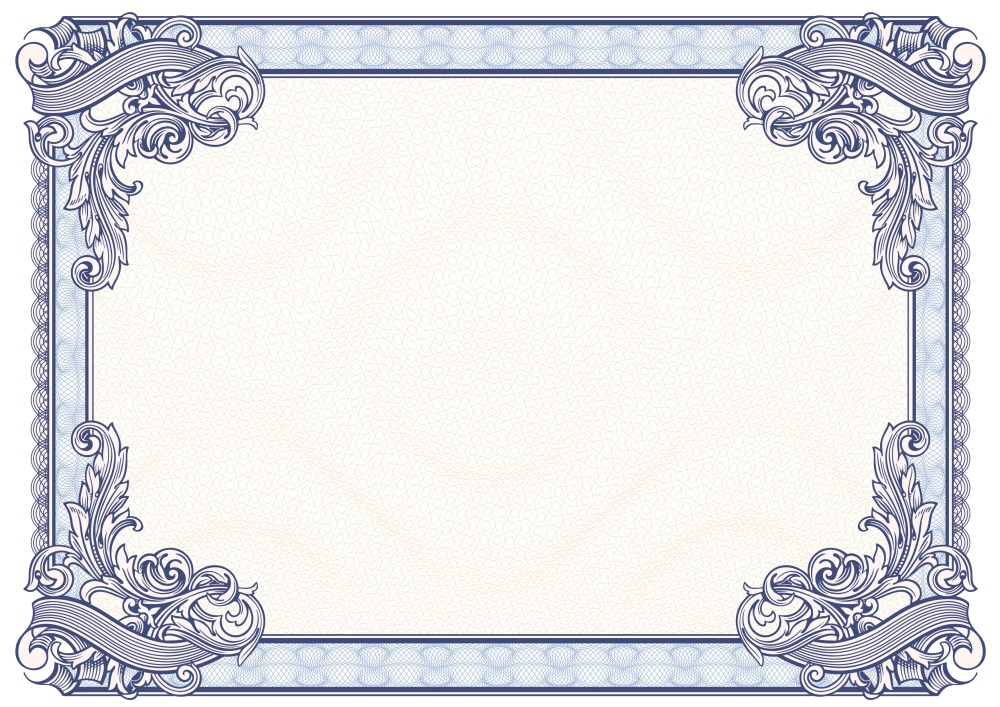 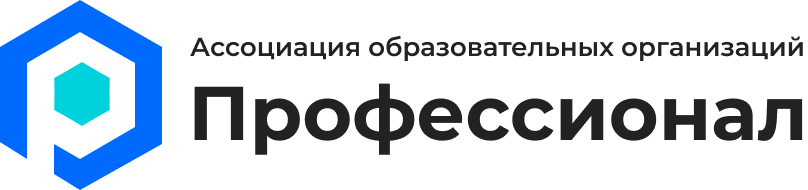 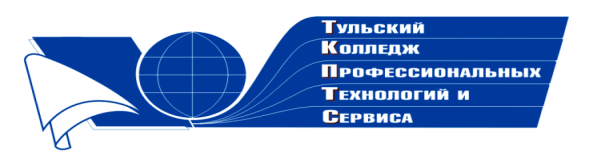 Государственное профессиональноеобразовательное учреждение  Тульской области «Тульский колледж профессиональных технологий и сервиса»ДипломНаграждается Блинова Елена Викторовна,занявшая  2 место  в общероссийском заочном конкурсе «Коллекция педагогического мастерства и творчества» с разработкой «Методические рекомендации по выполнению дипломного проекта для студентов, обучающихся по специальности54.02.01«Дизайн (по отраслям)»» в номинации «Методические рекомендации, разработки для студентов и преподавателей»   Директор ГПОУ ТО       «ТКПТС»                                     С.С. Курдюмов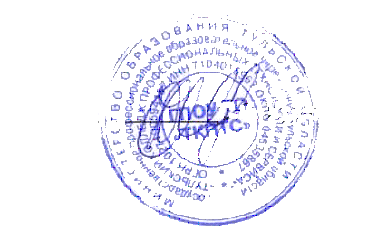 2020 год